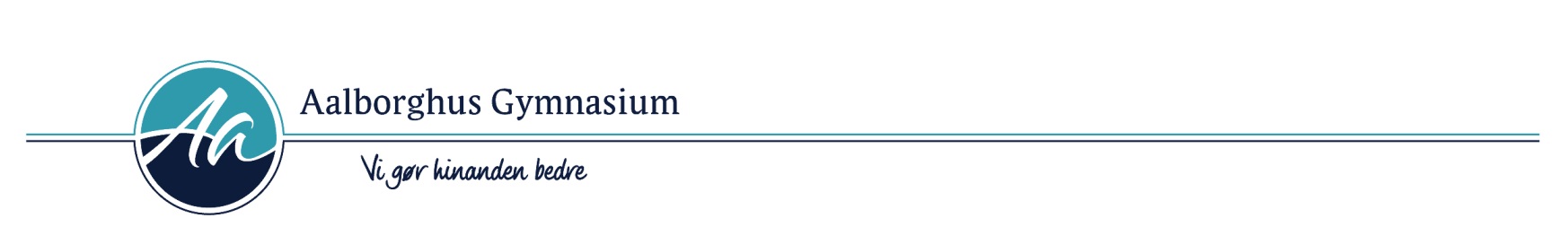 3g Studieretningsprojekt
Afleveres senest: onsdag d. 12. december 2018 kl. 14.00.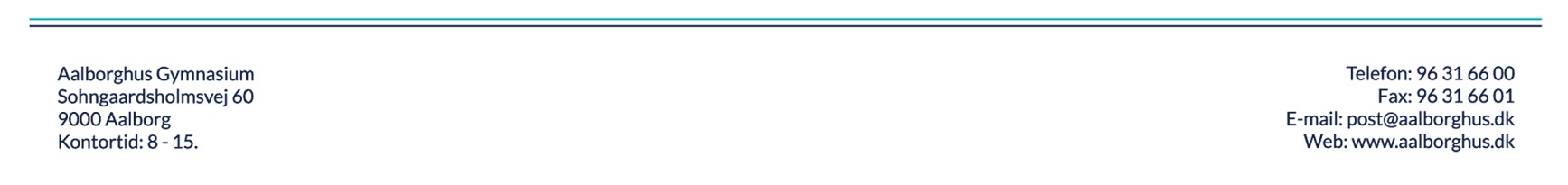 Elev id: Elev: Elev id: Elev: Fag: 	Vejleder:Biologi AJørn M. ClausenEmail: cl@aalborghus.dkDansk AEmail: Opgaveformulering:Giv en så præcis definition af demens som det er muligt i dag.Redegør for hvad der sker i hjernen, når demenssygdommen Alzheimers udvikler sig, hvilke symptomer det giver og inddrag også sensymptomer.Sygdommen kan være svær at diagnosticere i de tidlige stadier. Undersøg hvilke diagnosticeringsmetoder, der kan anvendes i relation til Alzheimers.Analyser, hvilke effekter man kan opnå med de nuværende behandlingsmetoder.Analyser en selvvalgt demens-kampagnes opbygning i forhold til målgrupper og virkemidler samt kampagnens hensigt. Der skal indgå analyser af både sproglige og visuelle virkemidler.Diskuter, hvilke aspekter af demens, som kampagnen fokuserer på, og hvordan den gør det samt hvorfor netop disse er sat i fokus. Opgaven skal have et omfang af 15-20 sider med 1½ linjeafstand, punktstørrelse 12 og med et antal tegn med mellemrum svarende til ca. 2500 pr. side. Besvarelsen skal indeholde et kort resume på engelsk (abstract) på ca. 150-200 ord. Abstract, indholdsfortegnelse, bilag, litteraturliste, figurer og billeder tæller ikke med i de 15-20 sider.